VolunteerExported from METEOR(AIHW's Metadata Online Registry)© Australian Institute of Health and Welfare 2024This product, excluding the AIHW logo, Commonwealth Coat of Arms and any material owned by a third party or protected by a trademark, has been released under a Creative Commons BY 4.0 (CC BY 4.0) licence. Excluded material owned by third parties may include, for example, design and layout, images obtained under licence from third parties and signatures. We have made all reasonable efforts to identify and label material owned by third parties.You may distribute, remix and build on this website’s material but must attribute the AIHW as the copyright holder, in line with our attribution policy. The full terms and conditions of this licence are available at https://creativecommons.org/licenses/by/4.0/.Enquiries relating to copyright should be addressed to info@aihw.gov.au.Enquiries or comments on the METEOR metadata or download should be directed to the METEOR team at meteor@aihw.gov.au.VolunteerIdentifying and definitional attributesIdentifying and definitional attributesMetadata item type:Glossary ItemMETEOR identifier:327272Registration status:Community Services (retired), Standard 01/03/2005Disability, Standard 07/10/2014Health, Standard 13/11/2014Indigenous, Standard 16/09/2014Definition:A person who willingly gives unpaid help in the form of time, service or skills through an organisation or group.Context:Voluntary work is an important contribution to national life. It meets needs within the community at the same time as it develops and reinforces social networks and cohesion.Collection and usage attributesCollection and usage attributesComments:The reimbursement of expenses in full or part (for example, token payments) or small gifts (for example, sports club T-shirts or caps) is not regarded as payment of salary, and people who receive these are still considered to be voluntary workers.People who receive payment in kind for the work they do (for example, receiving farm produce as payment for work done on a farm, rather than cash) are not considered to be volunteers.An organisation or group is any body with a formal structure. It may be as large as a national charity or as small as a local book club. Purely ad hoc, informal and temporary gatherings of people do not constitute an organisation.Persons on Community Service Orders and other similar work programs are not considered volunteers.Source and reference attributesSource and reference attributesSubmitting organisation:Australian Bureau of StatisticsAustralian Institute of Health and WelfareOrigin:Australian Bureau of Statistics 2000 Voluntary Work, Australia Cat No. 4441.0. Canberra: ABSRelational attributesRelational attributesRelated metadata references:Is re-engineered from  Volunteer, version 2, DEC, NCSDD, NCSIMG, Superseded 01/03/2005.pdf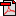  (13.8 KB)       No registration statusMetadata items which use this glossary item:Care coordination mental health service type cluster       Health, Standard 13/11/2014
Counselling, support, information and referral—online mental health service type cluster       Health, Standard 13/11/2014
Counselling, support, information and referral—telephone mental health service type cluster       Health, Standard 13/11/2014
Counselling—face-to-face mental health service type cluster       Health, Standard 13/11/2014
Education, employment and training mental health service type cluster       Health, Standard 13/11/2014
Family and carer support mental health service type cluster       Health, Standard 13/11/2014
Group support activities mental health service type cluster       Health, Standard 13/11/2014
Individual advocacy mental health service type cluster       Health, Standard 13/11/2014
Mental health non-government organisation establishments NBEDS 2015-       Health, Standard 13/11/2014
Mental health promotion mental health service type cluster       Health, Standard 13/11/2014
Mental illness prevention mental health service type cluster       Health, Standard 13/11/2014
Mutual support and self-help mental health service type cluster       Health, Standard 13/11/2014
Online Services Report (OSR) DSS 2020–21       Indigenous, Standard 07/04/2024
Personalised support—linked to housing mental health service type cluster       Health, Standard 13/11/2014
Personalised support—other mental health service type cluster       Health, Standard 13/11/2014
Reason for community service cessation code N       Community Services (retired), Standard 01/03/2005
Sector development and representation mental health service type cluster       Health, Standard 13/11/2014
Self-help—online mental health service type cluster       Health, Standard 13/11/2014
Service integration infrastructure mental health service type cluster       Health, Standard 13/11/2014
Service provider organisation—full-time equivalent staff (volunteer/unpaid), total N[NNN{.N}]       Community Services (retired), Standard 01/03/2005       Indigenous, Standard 16/09/2014
Service provider organisation—hours worked (volunteer/unpaid staff), total NNNNN       Community Services (retired), Standard 27/04/2007       Disability, Standard 07/10/2014
Service provider organisation—hours worked (volunteer/unpaid staff), total NNNNN       Community Services (retired), Superseded 27/04/2007
Service provider organisation—hours worked by volunteer/unpaid staff       Health, Standard 13/11/2014
Service provider organisation—hours worked by volunteer/unpaid staff, total N[NNNNNN]       Health, Standard 13/11/2014
Service type outlet—average full-time equivalent staff (volunteer/unpaid), N[NNN(.N)]       Community Services (retired), Standard 10/04/2013       Disability, Standard 13/08/2015
Service type outlet—hours worked (volunteer/unpaid staff), total hours NNNNN       Community Services (retired), Standard 10/04/2013       Disability, Superseded 17/12/2017
Staffed residential services mental health service type cluster       Health, Standard 13/11/2014